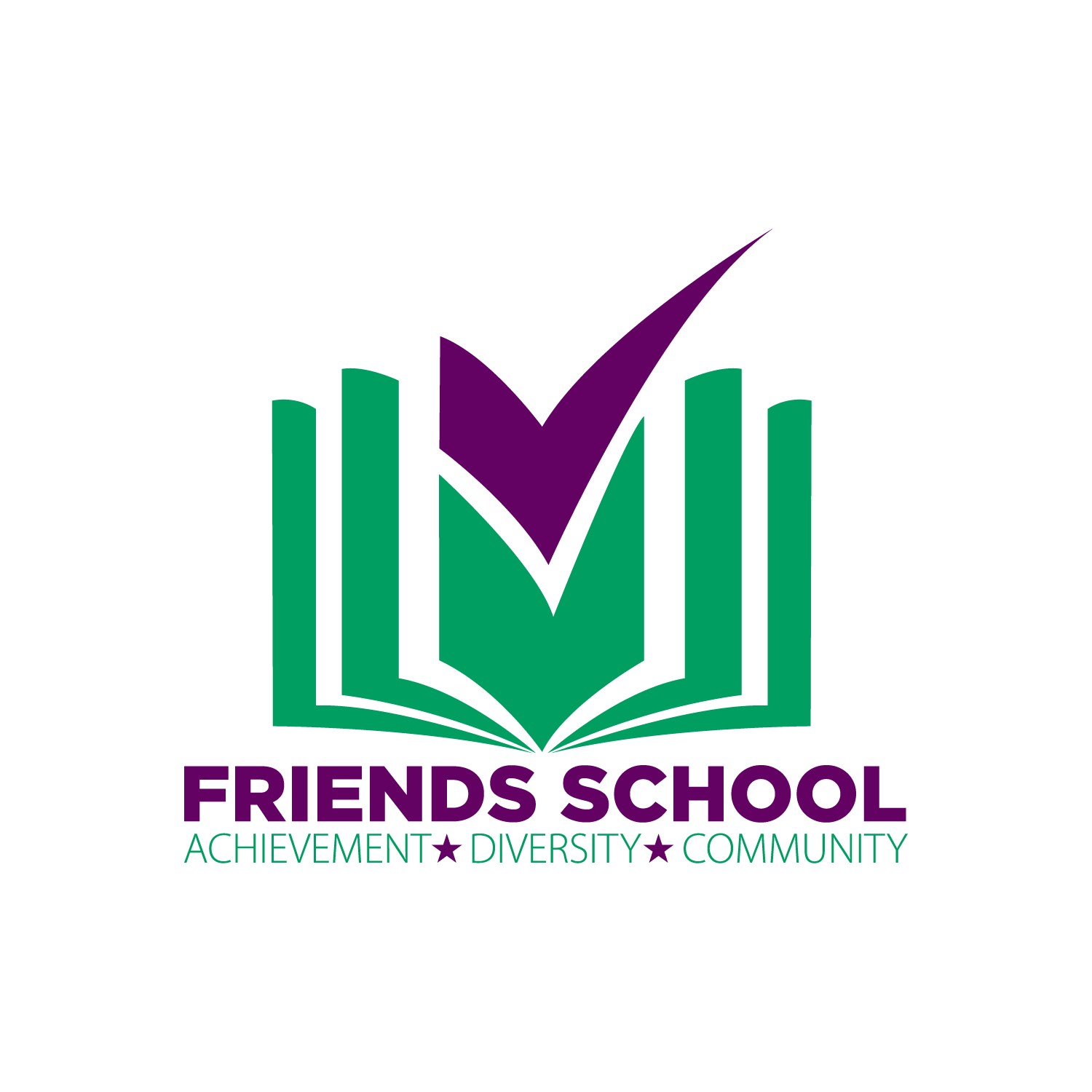 2023 Summer Program Rate SheetBelow you will find rates for our Summer Program.  If your child is a typical learning child, you will simply look at the “Typical Slot” pricing.  If your child has identified needs, their tier level will be established through a shadow day or experience with the child at Friends School.  For those already attending Friends School, the tier level is subject to change for summer camp based on input from the Administration and Inclusion Team. Rate for full week of camp – 5 days from 8:30 – 1:30         	Typical Slot = $190Tier 4 Rate = $208Tier 3 Rate = $222Tier 2 Rate = $240Tier 1 Rate = $255This price only applies if you are signing up for an entire week of camp.  If you are using less than five days per week, the daily camp rate applies.Rate for the two 4-day weeks of camp (May 30- June 2,  July 3 - July 7):Typical Slot = $155Tier 4 Rate = $170Tier 3 Rate = $185Tier 2 Rate = $200Tier 1 Rate = $220Daily rate 8:30 - 1:30:  $43/day (Typical); $46 (4); $49 (3); $53 (2); $55 (1)  Again, we ask that if you are not using 5 days a week that you use the same days each week for at least 4 weeks. This enables us to more effectively handle staffing needs.Drop-in days of camp:  $50/day (Typical); $53 (4); $57 (3); $61 (2); $64 (1)Drop-in days will only be available if we have space in your child’s particular age group.  Less than two week’s notice will constitute a drop-in day.The first payment is due by May 17 and accounts for 5 weeks of camp through July 1.The second payment is due by June 21 and accounts for 4 weeks of camp through July 29.*Please note that if your child requires additional assistance in order to be successful at our summer program, the summer tuition rate is subject to change.*Please be aware that if you are behind on payments and have not made any efforts to arrange a payment plan, you will not be able to attend subsequent weeks.*If dropping out of any days or weeks of camp, we must have two weeks notice or you will be charged.